Приложение 3к Приказу Министерства доходов и сборов 								 Донецкой Народной Республики 								 от 03.05.2016 г. № 120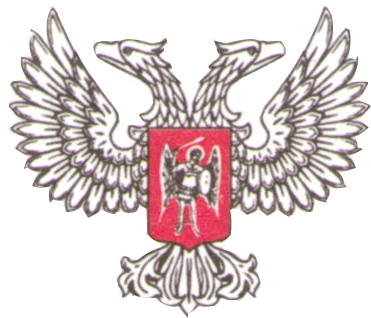 МИНИСТЕРСТВО ДОХОДОВ И СБОРОВДОНЕЦКОЙ НАРОДНОЙ РЕСПУБЛИКИДЕПАРТАМЕНТ ТАМОЖЕННОГО ДЕЛАПРОТОКОЛ ОПРОСА«___» _______ 2016 года					     	         _____________________											   (место проведения опроса)Я, инспектор _________________________________ Департамента таможенного дела Министерства доходов и сборов Донецкой Народной Республики ____________________ опросил гражданина (гражданку):1. Фамилия, имя, отчество:_______________________________________________________________________________________________________________________________________2. Число, месяц, год рождения:____________________________________________________3. Место рождения:______________________________________________________________________________________________________________________________________________4. Гражданство:_________________________________________________________________5. Адрес регистрации:___________________________________________________________________________________________________________________________________________6. Адрес проживания:____________________________________________________________________________________________________________________________________________7. Образование: _________________________________________________________________8. Место работы, должность: _____________________________________________________________________________________________________________________________________9. Сведения о судимости: _________________________________________________________10. Сведения о документе удостоверяющем личность: _______________________________________________________________________________________________________________11. Контактный телефон: ________________________________________________________	Перед началом опроса гр. ___________________________ разъяснены его права: давать пояснения на родном языке или другом языке, которым он свободно владеет, и пользоваться при этом помощью переводчика за свой счет, заявлять отвод переводчику, знать, в связи, с чем и в каком деле он опрашивается, собственноручно излагать свои пояснения в протоколе опроса,  избирать по собственному желанию защитника во время опроса или проведения других процессуальных действий со своим участием в соответствии с настоящим Законом и на другую правовую помощь в порядке, установленном законом, а также отказаться от приглашенного им защитника. Защитник может приглашаться свидетелем, его законным представителем, а также другими лицами по его просьбе или по его согласию, пользоваться заметками и документами при даче пояснений в тех случаях, когда пояснения касаются любых расчетов и других данных, которые ему трудно держать в памяти, отказаться давать пояснения относительно себя, членов семьи и близких родственников;  знакомиться с протоколом опроса и ходатайствовать о внесении в него изменений, дополнений и Продолжение приложения 3к Приказу Министерства доходов и сборов 								 Донецкой Народной Республики 								 от 03.05.2016 г. № 120  замечаний, собственноручно делать такие дополнения и замечания,  обжаловать действия должностного лица таможенного органа, которое проводило опрос, в порядке, установленном Законом Донецкой Народной Республики «О таможенном регулировании в Донецкой Народной Республики» от 25.04.2016 г. №116-IНС. Права мне разъяснены в полном объеме и понятны:		________________________         (подпись опрашиваемого лица)Ознакомившись с правами гр.______________________ заявил, что владеет русским языком, в услугах переводчика не нуждается и желает давать объяснения на русском языке. 										________________________         (подпись опрашиваемого лица)Протокол составлен при участии переводчика (лица свободно владеющего иностранным языком):___________________________________________________________(Ф.И.О., ч.м.г. рождения, адрес регистрации и проживания (в случае если они не совпадают),________________________________________________________________________________гражданство, место рождения, место работы, должность или род занятий, семейное положение,________________________________________________________________________________образование, сведения о документе удостоверяющем личность, контактные данные,________________________________________________________________________________в случае если данное лицо принимало участие в составлении протокола)Подпись переводчика (лица привлеченного для осуществления перевода): ____________По существу заданных мне вопросов могу пояснить следующее:_________________________________________________________________________________________________________________________________________________________________________________________________________________________________________________________________________________________________________________________________________________________________________________________________________________________________________________________________________________________________________________________________________________________________________________________________________________________________________________________________________________________________________________________________________________________________________________________________________________________________________________________________________________________________________________________________________________________________________________________________________________________________________________________________________________________________________________________________________________________________________________________________________________________________________________________________________________________________________________________________________________________________________________________________________________________________________________________________________________________________________________________________________________________________________________________________________________________________________________________________________________________________________________________________________________________________________________________________________________________________________________________________________________________________________________________________________Продолжение приложения 3к Приказу Министерства доходов и сборов 								 Донецкой Народной Республики 								 от 03.05.2016 г. № 120________________________________________________________________________________________________________________________________________________________________________________________________________________________________________________________________________________________________________________________________________________________________________________________________________________________________________________________________________________________________Инспектор _______________________Департамента таможенного дела Министерства доходов и сборов Донецкой Народной Республики					  	    ________________83048, г. Донецк, ул. Университетская, д. 85